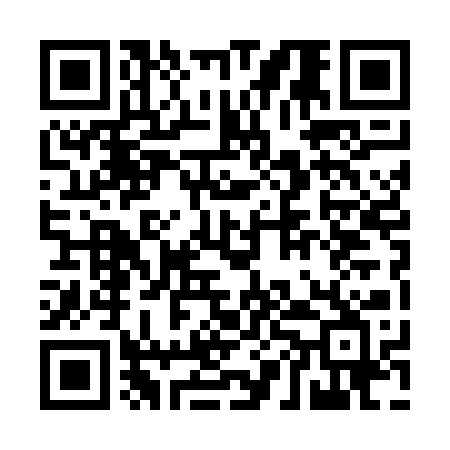 Prayer times for Awaba, Papua New GuineaWed 1 May 2024 - Fri 31 May 2024High Latitude Method: NonePrayer Calculation Method: Muslim World LeagueAsar Calculation Method: ShafiPrayer times provided by https://www.salahtimes.comDateDayFajrSunriseDhuhrAsrMaghribIsha1Wed5:206:3112:263:476:217:282Thu5:206:3112:263:476:207:283Fri5:206:3112:263:476:207:284Sat5:206:3212:263:476:207:285Sun5:206:3212:263:476:207:276Mon5:206:3212:263:476:197:277Tue5:206:3212:263:476:197:278Wed5:206:3212:263:476:197:279Thu5:206:3212:253:476:197:2710Fri5:206:3212:253:476:197:2711Sat5:206:3212:253:476:187:2712Sun5:206:3212:253:476:187:2713Mon5:206:3312:253:476:187:2714Tue5:206:3312:253:476:187:2715Wed5:206:3312:253:476:187:2716Thu5:206:3312:253:476:187:2717Fri5:206:3312:253:476:187:2718Sat5:206:3312:253:476:187:2719Sun5:206:3412:263:476:177:2720Mon5:206:3412:263:476:177:2721Tue5:206:3412:263:476:177:2722Wed5:206:3412:263:476:177:2723Thu5:216:3412:263:476:177:2724Fri5:216:3412:263:476:177:2725Sat5:216:3512:263:476:177:2726Sun5:216:3512:263:476:177:2727Mon5:216:3512:263:476:177:2728Tue5:216:3512:263:476:177:2729Wed5:216:3612:263:476:177:2730Thu5:226:3612:273:476:177:2731Fri5:226:3612:273:486:177:27